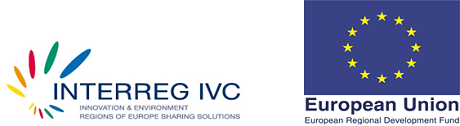 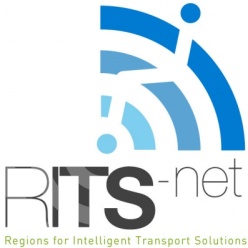 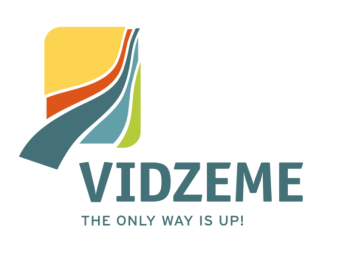 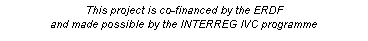 APSTIPRINĀTS:Ar Vidzemes plānošanas reģiona iepirkumu komisijas2013.gada 22.janvāra sēdesprotokola Nr. VPR/2013/4/1 lēmumuKomisijas priekšsēdētāja Nikolajs Stepanovs /Paraksts/Iepirkums Publisko iepirkumu likuma81. panta kārtībāIepirkuma„Ekspertu pakalpojumi pētījuma izstrādei projektā „RITS-Net””NOLIKUMSIepirkuma identifikācijas Nr. VPR/2013/4/RITS-NetCēsis, 2013.          Vispārīgā informācija:Pasūtītāja kontaktpersona:Iepirkuma priekšmets un iepirkuma līgumsIepirkuma priekšmets: „Ekspertu pakalpojumi pētījuma izstrādei projektā „RITS-Net””, kura detalizēts apraksts norādīts Nolikuma 2. pielikumā (Tehniskā specifikācija). Iepirkuma priekšmeta CPV kods: 73000000-2 (Pētniecības un izstrādes pakalpojumi un saistītie konsultāciju pakalpojumi). Iepirkuma līguma izpilde tiek finansēta INTERREG IVC programmas projekta „Inteliģento transporta sistēmu risinājumu tīkls reģionos” („RITS-Net”), Nr.1187R4 ietvaros.Iepirkuma līguma termiņš – saskaņā ar Nolikuma 2. pielikumā (Tehniskā specifikācija) norādītajiem darbu izpildes termiņiem.Piedāvājuma iesniegšanas vieta un termiņšPiedāvājuma dokumentus Pretendents iesniedz personīgi vai pa pastu slēgtā un aizzīmogotā iepakojumā, kas atbilst Nolikuma 3. punktā izvirzītajām noformēšanas prasībām, Vidzemes plānošanas reģionā, J. Poruka ielā 8-108, Cēsīs, LV-4101, 1. stāvā lietvedei līdz 2013. gada 15.februārim plkst. 12:00. Pretendentu piedāvājumi pēc šī termiņa netiks pieņemti. Piedāvājumi, kas saņemti pēc iepriekš minētā termiņa, tiks noraidīti un neatvērti nosūtīti atpakaļ Pretendentam.Piedāvājuma noformēšanaPubliskā iepirkuma piedāvājumi jāiesniedz personīgi slēgtā aploksnē vai pa pastu vēstulē, uz iepakojuma jābūt norādītai šādai informācijai: - Pretendenta nosaukums, reģistrācijas numurs, adrese un kontaktinformācija, kā arī norādei: Piedāvājums iepirkumam – „Ekspertu pakalpojumi pētījuma izstrādei projektā „RITS-Net””. Neatvērt līdz 2013. gada 15.februārim plkst. 12.00.Piedāvājums jāsagatavo latviešu valodā. Pretendentam jāiesniedz viens piedāvājuma oriģināleksemplārs.Piedāvājuma dokumentu lapām jābūt numurētām.Piedāvājuma visām lapām cauršūtām (caurauklotām), piedāvājumam jābūt apzīmogotam un apstiprinātam ar uzņēmuma (uzņēmējsabiedrības) vadītāja vai tā pilnvarotās personas parakstu.Piedāvājumam ir jābūt skaidri salasāmam, bez labojumiem un dzēsumiem.Piedāvājumā aiz titullapas jāievieto satura rādītājs. Piedāvājuma titullapā jānorāda Pretendenta nosaukums, reģistrācijas numurs vai personas kods (ja Pretendents ir fiziska persona), adrese un kontaktinformācijaPēc piedāvājumu iesniegšanas termiņa beigām Pretendents nevar grozīt savu piedāvājumu.Piedāvājuma dokumenti jāsakārto šādā secībā:pieteikums (Nolikuma 1. pielikums);pretendenta apliecinājuma forma (Nolikuma 3. pielikums);atlases un kvalifikāciju apliecinošie dokumenti (Nolikuma 4. pielikums);finanšu piedāvājums (Nolikuma 5. pielikums);Pretendenta izpildīto līgumu saraksts –forma (Nolikuma 6. pielikums)tehniskais piedāvājums (Nolikuma 7. pielikums).Iepirkuma pieteikuma veidlapa jāparaksta Pretendenta pārstāvim ar paraksta tiesībām vai tā pilnvarotai personai. Ja Pretendents ir personu grupa, pieteikuma veidlapa jāparaksta katras personas, kas iekļauta grupā pārstāvim ar paraksta tiesībām vai to pilnvarotai personai.Pretendents drīkst iesniegt tikai 1 (vienu) piedāvājuma variantu.Pretendents var iesniegt piedāvājumu tikai par visu iepirkuma priekšmeta apjomu.Iepirkuma piedāvājuma derīguma termiņam jābūt ne mazākam kā 30 (trīsdesmit) dienas no piedāvājuma iesniegšanas dienas.Pretendents pēc piedāvājuma iesniegšanas nevar grozīt piedāvājumu.Pretendentu atlases un kvalifikācijas prasībasPretendents ir fiziska vai juridiska persona vai šādu personu apvienība, jebkurā to kombinācijā, kura atbilst Nolikumā izvirzītajām prasībām un uz kuru neattiecas Publisko iepirkumu likuma 8.1 panta piektās daļas 1. un 2. punktā noteiktie ierobežojumi Pretendenta dalībai iepirkumā. Pretendents ir reģistrēts komercreģistrā vai līdzvērtīgā reģistrā ārvalstīs (ja attiecināms).Pretendentam nav pasludināts tā maksātnespējas process (izņemot gadījumu, kad maksātnespējas procesā tiek piemērota sanācija vai cits līdzīga veida pasākumu kopums, kas vērsts uz parādnieka iespējamā bankrota novēršanu un maksātspējas atjaunošanu), apturēta vai pārtraukta tā saimnieciskā darbība, uzsākta tiesvedība par tā bankrotu vai līdz līguma izpildes paredzamajam beigu termiņam tas nebūs likvidēts.Pretendentam Latvijā vai valstī, kurā tas reģistrēts (ja tas nav reģistrēts Latvijā), nav nodokļu parādi, tajā skaitā valsts sociālās apdrošināšanas iemaksu parādi, kas kopsummā katrā valstī pārsniedz 100 latus.Visos pretendenta atlases dokumentos pretendenta nosaukumam un rekvizītiem ir jāatbilst Uzņēmumu reģistra vai līdzvērtīgas uzņēmējdarbību/komercdarbību reģistrējošas iestādes ārvalstī reģistrācijas apliecībā minētajam.Pretendentam ir pieredze iepirkuma priekšmetam līdzvērtīga apjoma un rakstura pētniecības un izstrādes pakalpojumu nodrošināšanā pēdējo 3 (trīs) gadu laikā vai visā pretendenta darbības laikā, ja tas īsāks par trīs gadiem.Pretendents pakalpojumu izpildei nodrošina atbilstošas kvalifikācijas speciālistu piesaisti:kuriem ir iepirkuma priekšmeta izpildei atbilstoša augstākā izglītība;kuriem ir pieredze iepirkuma priekšmetam apjomā un prasību ziņā līdzīgu līgumu izpildē pēdējo 3 (trīs) gadu laikā;teicamas latviešu un angļu valodu zināšanas; teicamas iemaņas darbā ar datoru.Pretendentam jānodrošina pietiekams personāla skaits kvalitatīvai un savlaicīgai līguma izpildei.Pasūtītājam ir tiesības pārbaudīt Pretendentu sniegto ziņu patiesumu.Pretendentam jāiesniedz šādi atlases un kvalifikāciju apliecinoši dokumentiPretendenta parakstīts pieteikums par piedalīšanos iepirkumā (Nolikuma 1.pielikums).Gadījumā, ja Pretendentam saskaņā ar šo Nolikumu tiks piešķirtas līguma slēgšanas tiesības, Pretendents saskaņā ar Publisko iepirkumu likuma 8.¹ panta 5.² daļu 10 darba dienu laikā iesniedz izziņu, ko izsniegusi Latvijas vai ārvalsts kompetenta institūcija (ja Pretendents nav reģistrēts Latvijā vai Latvijā neatrodas tā pastāvīgā dzīvesvieta), kas apliecina, ka tam nav nodokļu parādi, tajā skaitā valsts sociālās apdrošināšanas iemaksu parādi, kas kopsummā katrā valstī pārsniedz 100 latus (minēto izziņu Pretendents ir tiesīgs arī iesniegt vienlaicīgi ar piedāvājuma iesniegšanu dalībai iepirkumā).LR Uzņēmumu reģistra vai līdzvērtīgas komercdarbību reģistrējošas iestādes ārvalstīs izdotas reģistrācijas apliecības kopija vai izdruka no kompetentās iestādes datu bāzes (ja attiecināms).Pretendenta ieviesto projektu (izpildīto līgumu) saraksts –forma (saskaņā ar Nolikuma 6. pielikumu)Pretendenta piedāvāto speciālistu (ekspertu) kvalifikāciju apliecinoši dokumenti – CV (saskaņā ar Nolikuma 4. pielikumu) un iegūto izglītību apliecinošo dokumentu kopijas;Pretendenta pārstāvja (vienas juridiskās personas vai juridisko personu apvienības) pilnvara, personu apvienības sabiedrības vai sadarbības līguma kopija ar norādītu Pretendenta pārstāvja vārdu, uzvārdu, ieņemamo amatu un uzņēmuma nosaukumu, ja Pretendentu iesniegtajā piedāvājumā pārstāv pilnvarota persona. Pakalpojumu sniedzējs var balstīties uz citu uzņēmēju iespējām, ja tas ir nepieciešams līguma izpildei, neatkarīgi no savstarpējo attiecību tiesiskā rakstura. Šādā gadījumā Pakalpojumu sniedzējs iesniedz uzņēmēju vienošanos par nepieciešamo resursu nodošanu Pakalpojumu sniedzēja rīcībā.Personu apvienības katra dalībnieka pilnvarotās personas parakstīts apliecinājums par kopīgu dalību iepirkumā, ja piedāvājumu iesniedz personu apvienība.Ja Pretendents ir personu apvienība, Pretendents iesniedz:katras personas, kas ir iekļauta personu apvienībā, rakstiskus apliecinājumus saskaņā ar Nolikuma 1. pielikumu, ka uz personu, kas ir iekļauta personu apvienībā, neattiecas Publisko iepirkumu likuma 8.1 panta piektās daļas 1. un 2. punktā minētie nosacījumi;dokumentu/us, kas apliecina katras personas, kas ir iekļauta personu apvienībā, pārstāvības tiesības konkrētām fiziskām personu/ām.Tehniskais piedāvājumsTehnisko piedāvājumu Pretendents sagatavo atbilstoši Nolikuma 2. pielikuma „Tehniskā specifikācija” prasībām.Finanšu piedāvājumsPiedāvājumam jābūt izteiktam Latvijas latos, finanšu piedāvājums jāaizpilda atbilstoši Nolikuma 5. pielikumā norādītajai formai. Piedāvājuma cenā jāiekļauj visas pakalpojuma izmaksas, nodokļi un nodevas, kas saistītas ar iepirkuma līguma izpildi; atsevišķi jānorāda PVN. Pretendentu atlase un kvalifikācijas pārbaudePretendentu izslēdz no dalības iepirkumā, ja iepirkuma komisija konstatē, ka:piedāvājuma dokumenti nav parakstīti un piedāvājumam pievienoto dokumentu kopijas nav apliecinātas, vai piedāvājuma dokumentus parakstījusi un piedāvājumam pievienoto dokumentu kopijas apliecinājusi persona, kurai nav tiesību parakstīties Pretendenta vārdā;Pretendents, atbilstoši Nolikuma prasībām, nav iesniedzis Nolikuma 5., 6. un 7. punktā norādītos dokumentus vai dokumentu saturs neatbilst Nolikumā izvirzītajām prasībām;Pretendents iesniedzot pieprasīto informāciju, norādījis nepatiesas ziņas vai vispār nav sniedzis ziņas vai arī to saturs neatbilst Nolikuma prasībām.Ja Pretendents ir piegādātāju apvienība, Pretendents tiek izslēgts no turpmākās dalības iepirkumā, ja iepirkuma komisija konstatē, ka kāda no personām, kas iekļauta apvienībā, neatbilst Nolikuma 5.6. un 5.9.punktu prasībām.Piedāvājumu vērtēšana un lēmuma pieņemšanaIepirkuma līguma slēgšanas tiesības tiks piešķirtas Pretendentam, kurš būs iesniedzis Nolikuma prasībām atbilstošu piedāvājumu ar zemāko cenu.Iepirkuma komisija:pārbauda piedāvājumu atbilstību Nolikumā noteiktajām prasībām, par atbilstošiem uzskatot tikai tos piedāvājumus, kuri atbilst visām šajā Nolikumā noteiktajām prasībām, neatbilstošie piedāvājumi netiks vērtēti;no prasībām atbilstošajiem piedāvājumiem izvēlas piedāvājumu ar zemāko piedāvāto cenu bez PVN. Par viszemāko cenu uzskatāms Finanšu piedāvājums, kurā norādītā cena par vienu darba stundu bez pievienotās vērtības nodokļa (PVN) ir zemākā, salīdzinot ar pārējo Pretendentu iesniegtajiem finanšu piedāvājumiem;pieprasa no Pretendenta, kuram piešķiramas līguma slēgšanas tiesības, izziņu, ko izsniegusi Latvijas un ārvalsts kompetenta institūcija (ja Pretendents nav reģistrēts Latvijā vai Latvijā neatrodas tā pastāvīgā dzīvesvieta), kas apliecina, ka tam nav nodokļu parādu, tajā skaitā valsts sociālās apdrošināšanas iemaksu parādu, kas kopsummā katrā valstī pārsniedz 100 latus; informē visus Pretendentus par iepirkumā izraudzīto Pretendentu, ar kuru tiks slēgts iepirkuma līgums, triju darbdienu laikā pēc lēmuma pieņemšanas.Pretendentu tiesības un pienākumiPretendents var laikus pieprasīt iepirkuma komisijai papildus informāciju par Nolikumu.Pretendents var atsaukt vai grozīt piedāvājumu līdz piedāvājumu iesniegšanas termiņa beigām. Atsaukumam ir bezierunu raksturs, un tas izslēdz Pretendenta tālāku līdzdalību iepirkuma procedūrā.11.Nolikuma pielikumi:	1.pielikums – Pieteikums par piedalīšanos iepirkumā;2.pielikums - Tehniskā specifikācija;3.pielikums - Pretendenta apliecinājuma forma;4.pielikums – Eksperta CV un apliecinājuma veidlapa;5.pielikums – Finanšu piedāvājuma veidlapa;6.pielikums - Pretendenta ieviesto projektu (izpildīto līgumu) saraksts –forma;7.pielikums – Tehniskā piedāvājuma veidlapa;8.pielikums – Iepirkuma līguma projekts. 1.pielikumsIepirkuma Nolikumam Iepirkuma identifikācijas Nr. VPR/2013/4/RITS-NetPIETEIKUMA PAR PIEDALĪŠANOS iepirkumā FORMAPretendents (nosaukums) iesniedz pieteikumu dalībai iepirkumā Ekspertu pakalpojumi pētījuma izstrādei projektā „RITS-Net”un saskaņā ar iepirkuma nolikuma noteikumiem apliecina, ka:Atzīst sev par saistošām un apņemas ievērot iepirkuma nolikuma prasības.Apstiprina, ka tā piedāvājums ir spēkā līdz iepirkuma līguma noslēgšanai vai paziņojumam par iepirkuma izbeigšanu bez rezultāta, bet ne mazāk kā 30 dienas no iepirkuma nolikumā noteiktā piedāvājumu iesniegšanas termiņa beigām. Līguma slēgšanas tiesību piešķiršanas gadījumā piedāvājums ir spēkā visu līguma darbības laiku.Līguma slēgšanas tiesību piešķiršanas gadījumā apņemas veikt darbu izpildi saskaņā ar iepirkumā iesniegto piedāvājumu un pilnībā, ievērojot Tehniskajā specifikācijā noteiktās prasības.Pretendents apliecina, ka attiecībā uz to nepastāv Publisko iepirkumu likuma 81.panta piektajā daļā minētie nosacījumi.Visas piedāvājumā sniegtās ziņas ir precīzas un patiesas.Pretendenta vai tā pilnvarotās personas paraksts, tā atšifrējums, datums, zīmogs       Personu apvienības gadījumā pieteikumu paraksta katrs dalībnieks 2.pielikumsIepirkuma Nolikumam Iepirkuma identifikācijas Nr. VPR/2013/4/RITS-NetTehniskā specifikācijaIepirkumam  „Ekspertu pakalpojumi pētījuma izstrādei projektā „RITS-Net”Identifikācijas Nr. VPR/2013/4/RITS-NetPakalpojuma vispārējs apraksts:Vidzemes plānošanas reģions 2012. gadā ir uzsācis starpreģionu sadarbības programmas INTERREG IVC projekta „Inteliģento transporta sistēmu risinājumu tīkls reģionos” („RITS-Net”) īstenošanu, turpmāk tekstā – Projekts. Projekta vispārīgais mērķis ir veicināt reģionālo transporta politiku ilgtspēju, izmantojot transporta telemātikas jeb inteliģento transporta sistēmu (ITS) risinājumus reģionālā līmenī. ITS izmantošana transporta pārvaldībā ir kļuvusi it īpaši nozīmīga pēc Eiropas Parlamenta un Padomes Direktīvas 2010/40/ES par pamatu inteliģento transporta sistēmu ieviešanai autotransporta jomā un saskarnē ar citiem transporta veidiem un  ITS Rīcības plāna pieņemšanas, kā arī Baltās grāmatas (COM(2011) 144 galīgā redakcija) izdošanas. Atsevišķās Eiropas valstīs jau pastāv vietējie ITS risinājumi, bet vairumā gadījumu tie nav plānoti ārpus administratīvajām robežām. Projekta specifiskais mērķis ir palīdzēt reģioniem izstrādāt individuālos ITS plānus integrēšanai nacionālajos mobilitātes plānos un izveidot kopīgu metodoloģiju, ko varētu izmantot nākotnē.RITS-Net projektā piedalās partneri no 9 Eiropas Savienības valstīm: Marke reģions (Itālija), Dienviddublinas apgabala padome (Īrija), Gipuzkoa Transporta administrācija (Spānija), ANATOLIKI SA - Centrālās Maķedonijas reģionālā enerģijas aģentūra (Grieķija), Vidzemes plānošanas regions (Latvija), Litijas Attīstības centrs (Slovēnija), Eiroreģions Plevena-Olta (Bulgārija), BIOKOM Pēčas pilsētas pārvalde (Ungārija) un AustriaTech Tehnoloģisko rīcību federālā aģentūra (Austrija). Projekta partneri dalīsies pieredzē par mobilitātes politikas īstenošanu un ITS risinājumu izmantošanu mobilitātes problēmu risināšanā. Projektā gaitā tiks vākta un apkopota reģionu informācija, notiks apmācību un pieredzes apmaiņas semināri, apgūstot un papildinot zināšanas par ITS. Partneru reģioni pētīs ITS risinājumu pielietojumu un labās prakses piemērus savos reģionos un savās valstīs. Informācija par veiksmīgākajiem ITS risinājumiem Eiropā tiks apkopota digitālā veidā un būs pieejama projekta mājas lapā. Izmantojot partneru pieredzi un labās prakses piemērus, projekta partneri izstrādās savu reģionu individuālos ITS plānus integrēšanai nacionālajos mobilitātes plānos.Lai sasniegtu izvirzītos mērķus, RITS-Net projekts ir sadalīts četrās komponentēs. Projekta 4.komponentes uzdevums ir izstrādāt kopīgu IKT platformu mobilitātes pakalpojumiem, nosakot tās vispārējo arhitektūru saskaņā ar ES standartiem un tehniskajām prasībām. Komponentes ietvaros katrs projekta partneris izstrādās savas tehniskās prasības un ieviešanas plānu, lai šo platformu varētu izmantot savā reģionā. 4.komponentes uzdevumu īstenošanai partneru reģioniem ir nepieciešams ārējo ekspertu atbalsts ITS un IKT sistēmu jomā. Lai Izpildītājs kvalitatīvi veiktu savus uzdevumus, tam ir jābūt zināšanām un izpratnei par ITS un IKT izmantošanas iespējām transporta jomā, par transporta politikas plānošanas dokumentiem un normatīvajiem aktiem.Projekta „RITS-Net” ieviešanas laiks: 2012.gada 1.janvāris – 2014.gada 31.decembris. Iepirkuma priekšmets ir ekspertu pakalpojumi pētījuma veikšanai projektā „Inteliģento transporta sistēmu risinājumu tīkls reģionos” (RITS-Net). Izpildītāja eksperta/u galvenie uzdevumi:Vākt un apkopot informāciju par esošo situāciju Vidzemes plānošanas reģiona teritorijā un Latvijā attiecībā uz pieejamajiem ITS risinājumiem transporta jomā, piemēram, satiksmes datu vākšanas, ceļotāju informācijas, ceļojumu plānošanas, biļešu rezervēšanas un iegādes, satiksmes kontroles un ģeolokalizācijas platformām un sistēmām u.c..Apkopotai tehniskajai informācijai jāfokusējas uz sistēmu savstarpējo izmantojamību, saskarpunktiem, komunikāciju un izmantotajām tehnoloģijām un standartiem. Informācija tiks vākta ar anketu palīdzību, un anketu veidlapas projekta partneriem izplatīs projekta vadošais partneris. Balstoties uz apkopoto informāciju, projekta tematisko semināru laikā projekta partneri sniegs ziņojumus par esošo situāciju konkrētajā jautājumā. Balstoties uz apkopoto informāciju, atlasīt un analizēt vismaz 3 veiksmīgos piemērus par IKT izmantošanu un ITS risinājumu ieviešanu transporta jomā Vidzemes plānošanas reģiona teritorijā un Latvijā. Labās prakses piemēri tiks iekļauti projekta veiksmīgāko ITS risinājumu apkopojumā.Apzināt Vidzemes reģiona vietējās vajadzības un izstrādāt detalizētu pētījumu ar rekomendācijām,  lai veicinātu ITS risinājumu ieviešanu Vidzemes plānošanas reģiona teritorijā, integrējot tos Latvijas nacionālajā mobilitātes un ITS plānā. Projekta ietvaros tiks izstrādātas vispārējās vadlīnijas, kas palīdzēs konkretizēt IKT platformu izmantošanu inovatīvu ITS pakalpojumu ieviešanā reģionos. Projekta ekspertam ir jāizstrādā pētījums, balstoties uz esošo IKT infrastruktūru un saskaņā ar projekta vadošā partnera dotajām vadlīnijām. Vadošais partneris sniegs atbalstu, lai tiktu ievērota uz ES prasībām balstītā kopīgā struktūra. Projekta ekspertam pētījumā ir jāanalizē integrētās platformas ieviešanas iespējas atbilstoši Vidzemes reģiona vajadzībām. Konsultēt projekta komandu un sniegt palīdzību ziņojumu (prezentāciju) par esošo situāciju sagatavošanā projekta tematiskajiem semināriem.Nepieciešamības gadījumā piedalīties projekta vietējās darba grupas sanāksmēs un starptautiskajos pasākumos un prezentēt apkopoto informāciju, pētījuma izstrādes gaitu un rezultātus.Pakalpojumu izpildes termiņš – no līguma noslēgšanas brīža līdz ne vēlāk kā 2014. gada 30.jūnijam. Izpildes termiņš un pakalpojuma saturs var tikt precizēts projekta ieviešanas gaitā saskaņā ar projekta vadības grupas lēmumiem iespējami kvalitatīvāku projekta rezultātu sasniegšanai.2. Vispārējās prasības pakalpojuma izpildē: 2.1. Pretendentam pakalpojuma izpildē jāievēro: 2.1.1. Latvijā spēkā esošie normatīvie akti sniedzamo pakalpojumu jomā;2.1.2.INTERREG IVC Programmas rokasgrāmata (Programme Manual) –http://www.vraa.gov.lv/uploads/documents/interreg/kontrole/resources_programme_manual_IVC.pdf;2.1.3. Esošā statistikas informācija un iepriekš veiktie pētījumi, plāni, projekti u.c., publicitātes materiāli par ITS un transporta nozari Vidzemes plānošanas reģiona teritorijā un Latvijā.3. Iepirkuma nodevumi:3.1. Aizpildītas anketas par esošo situāciju ITS jomā Vidzemes plānošanas reģiona teritorijā un Latvijā. Anketas jāsagatavo, aizpildot projekta vadošā partnera izplatītās veidlapas un saskaņā ar sniegtajiem norādījumiem.Anketas sagatavojamas un iesniedzamas Pasūtītājam elektroniski.Anketas jāaizpilda angļu valodā.3.2. Labās prakses piemēru apraksts – sagatavojams un iesniedzams Pasūtītājam elektroniski Word dokumenta formātā latviešu un angļu valodā.Minimālais dokumenta apjoms – katra labās prakses piemēra apraksts vismaz 3 lpp. bez pielikumiem. Standarta lappuse A4 formāts. Teksta sagatavošanai ir jāizmanto Times New Roman fonts, 12 lieluma burti ar viena intervāla atstarpi. 3.3. Pētījums par ITS risinājumu ieviešanas iespējām Vidzemes plānošanas reģiona teritorijā, kas izstrādāts, balstoties uz projekta vispārējām vadlīnijām, ietverot visas nepieciešamās sadaļas un informāciju, kā arī ņemot vērā Vidzemes reģiona specifiskās vajadzības. Pētījums sagatavojams un iesniedzams Pasūtītajam elektroniski un drukātā Word dokumenta un PDF formātā un latviešu un angļu valodā. Minimālais dokumenta apjoms – vismaz 30 lpp. bez pielikumiem. Standarta lappuse A4 formāts. Teksta sagatavošanai ir jāizmanto Times New Roman fonts, 12 lieluma burti ar viena intervāla atstarpi.3.4.  Prezentāciju materiāli – sagatavojami un iesniedzami Pasūtītājam Power Point (PPT) formātā.3.5. Izpildītājam nodevumu izstrādē ir saistoši Pasūtītāja priekšlikumi un projekta vadošā partnera norādījumi nodevumu sagatavošanai un precizēšanai. Pasūtītājam ir tiesības nepieciešamības gadījumā pieprasīt jebkura no iepriekš minētajiem dokumentiem  precizēšanu / papildināšanu. 4. Pakalpojumu izpildes kārtība4.1. Izpildītāja eksperts/ti paši apmaksā pakalpojuma izpildē iesaistītā personāla darbu, kancelejas preču izdevumus, dokumentu sagatavošanu un pavairošanu, telefona sarunas un tml.; 4.2. Ceļošanas izdevumus Latvijas teritorijā (nokļūšana pakalpojuma īstenošanas vietā) apmaksā Izpildītājs;4.3. Izpildītāja ekspertu komandējumi ārpus Latvijas teritorijas projekta ietvaros, ja tādi būs nepieciešami, tiks apmaksāti no projekta budžeta, sedzot transporta un viesnīcas izdevumus un dienas naudu;4.4. Eksperti veic atbalsta, konsultāciju un priekšlikumu sniegšanu iesaistītajam Pasūtītāja personālam saistībā ar iepirkumā paredzētā pētījuma izstrādi;4.5. Pasūtītājam ir tiesības sniegt izpildītājam priekšlikumus un/ vai saistošus norādījumus nodevumu sagatavošanai, precizēšanai vai papildināšanai;4.6. Izpildītājs elektroniski un drukātā formā iesniedz Pasūtītājam darbu nodošanas – pieņemšanas aktu un atskaiti – ziņojumu par kalendārajā mēnesī paveikto līdz nākamā mēneša 10. datumam.3.pielikums Iepirkuma Nolikumam Iepirkuma identifikācijas Nr. VPR/2013/4/RITS-NetPretendenta apliecinājuma formaIepirkumam„Ekspertu pakalpojumi pētījuma izstrādei projektā „RITS-Net ””Identifikācijas Nr. VPR/2013/4/RITS-NetIesniedz pretendents apliecinājumu (uz veidlapas, ja attiecināms)Pretendenta nosaukums apliecina, ka uz mums neattiecas šādi nosacījumi:1. pasludināts tā maksātnespējas process (izņemot gadījumu, kad maksātnespējas procesā tiek piemērota sanācija vai cits līdzīga veida pasākumu kopums, kas vērsts uz parādnieka iespējamā bankrota novēršanu un maksātspējas atjaunošanu), apturēta vai pārtraukta tā saimnieciskā darbība, uzsākta tiesvedība par tā bankrotu vai līdz līguma izpildes paredzamajam beigu termiņam tas būs likvidēts;2. tam Latvijā un valstī, kurā tas reģistrēts vai atrodas tā patstāvīgā dzīvesvieta (ja tas nav reģistrēts Latvijā vai Latvijā neatrodas tā patstāvīgā dzīvesvieta), ir nodokļu parādi, tajā skaitā valsts sociālās apdrošināšanas iemaksu parādi, kas kopsummā katrā valstī pārsniedz 100 latus.Pretendenta vai tā pilnvarotās personas paraksts, tā atšifrējums, datums, zīmogsPersonu apvienības gadījumā iesniedz katrs dalībnieks šo apliecinājumu.4.pielikumsIepirkuma Nolikumam Iepirkuma identifikācijas Nr. VPR/2013/4/RITS-NetEKSPERTA CV UN APLIECINĀJUMSIepirkumam„Ekspertu pakalpojumi pētījuma izstrādei projektā „RITS-Net ””Identifikācijas Nr. VPR/2013/4/RITS-NetInformācija par pretendentu iepirkumā „Ekspertu pakalpojumi pētījuma izstrādei projektā „RITS-Net””2. Izglītība: Lūdzu, sniedziet informāciju par iegūto augstāko izglītību, lai varētu novērtēt Jūsu atbilstību nolikuma 4.7.1. punkta izvirzītajām prasībām. Pielikumā pievienojiet izglītības kvalifikāciju/grādu apliecinošu dokumentu kopijas3. Darba pieredze: Lūdzu, sniedziet darba pieredzes aprakstu, norādot nepieciešamo informāciju, lai varētu novērtēt Jūsu atbilstību Nolikuma 4.7.2. un 4.7.3.punktā izvirzītajām prasībām.4. Valodu prasme: Lūdzu, norādiet savu valodas prasmju līmeni atbilstoši Eiropas Valodu prasmes līmeņu aprakstam no A1-C2 Informācija par valodu prasmes līmeņiem: (http://europass.cedefop.europa.eu/europass/home/hornav/Downloads/CEF/LanguageSelfAssessmentGrid.csp?loc=en_GB), lai varētu novērtēt Jūsu atbilstību Nolikuma 4.7.4. un 4.7.5. punktos izvirzītajām prasībām. (Atbilstība līmenim)5. Datorprasmes: Lūdzu, novērtējiet savas datorprasmes, ar „X” atzīmējot atbilstošo līmeni, lai varētu novērtēt Jūsu atbilstību Nolikuma 4.7.6. n 4.7.7. punktos izvirzītajām prasībāmAPLIECINĀJUMS:Es, apakšā parakstījies (-usies): apliecinu, ka šī informācija pareizi raksturo mani, manu kvalifikāciju un pieredzi;piekrītu manu personas datu apstrādei iepirkumā „Ekspertu pakalpojumi pētījuma izstrādei  projektā „RITS-Net ””apliecinu, ka apņemos piedalīties līguma izpildē gadījumā, ja pretendentam _________________________________________________________________ iepirkuma rezultātā tiks piešķirtas tiesības slēgt iepirkuma līgumu.Vārds, uzvārds: _________________________________________Paraksts: 				Datums (diena/mēnesis/gads) :			5.pielikumsIepirkuma Nolikumam Iepirkuma identifikācijas Nr. VPR/2013/4/RITS-NetFINANŠU PIEDĀVĀJUMS (VEIDLAPA)Iepirkumam„Ekspertu pakalpojumi pētījuma izstrādei projektā „RITS-Net””Identifikācijas Nr. VPR/2013/4/RITS-NetJa Pretendents ir fiziska persona vai fizisku personu apvienība, Finanšu piedāvājuma iepirkuma ailē „Stundas likme bez PVN” Pretendents norāda pakalpojuma sniegšanas cenu, ieskaitot visus normatīvajos aktos noteiktos nodokļu maksājumus, kas piemērojami fiziskai personai izmaksājamai atlīdzībai, tajā skaitā, darba devēja maksājamā valsts sociālās apdrošināšanas obligāto iemaksu daļa. Ar šo apliecinu piedāvātās cenas pamatotību un spēkā esamību:6.pielikumsIepirkuma Nolikumam Iepirkuma identifikācijas Nr. VPR/2013/4/RITS-NetSARAKSTS par pretendenta _____________________________ (pretendenta nosaukums)pēdējos 3 gados iepirkumam līdzīga rakstura un apjoma sniegtiem pakalpojumiem 7.pielikumsIepirkuma Nolikumam Iepirkuma identifikācijas Nr. VPR/2013/4/RITS-NetTEHNISKAIS PIEDĀVĀJUMS (VEIDLAPA)Iepirkumam„Ekspertu pakalpojumi pētījuma izstrādei projektā „RITS-Net””Identifikācijas Nr. VPR/2013/4/RITS-Net*Pretendenta apraksts par to, kā tiks izpildīta konkrētā prasība** Pretendenta apliecina, ka nodrošinās konkrēto prasību ievērošanu8.pielikumsIepirkuma Nolikumam Iepirkuma identifikācijas Nr. VPR/2013/4/RITS-NetIEPIRKUMA LĪGUMA PROJEKTSCēsīs, 									2013. gada ______________						 Vidzemes plānošanas reģions, reģistrācijas nr. 90002180246, adrese - J.Poruka iela 8-108, Cēsis, Cēsu novads, LV 4101, turpmāk tekstā PASŪTĪTĀJS, tā Administrācijas vadītājas Gunas Kalniņas – Priedes personā, kura rīkojas saskaņā ar Nolikumu, no vienas puses, un turpmāk tekstā Pasūtītājs, no vienas puses,un	<Juridiskās personas nosaukums, reģistrācijas numurs, juridiskā adrese, pilnvarotās personas vārds, uzvārds, pilnvarojuma dokuments> (turpmāk – Izpildītājs) no otras puses, turpmāk tekstā abi līguma slēdzēji tiek saukti - Puses, katrs atsevišķi - Puse, pamatojoties uz iepirkuma „Ekspertu pakalpojumi pētījuma izstrādei projektā „RITS-Net””, identifikācijas Nr. VPR/2013/4/RITS-Net (turpmāk – Iepirkums), rezultātiem, lai nodrošinātu starpreģionu sadarbības programmas INTERREG IV C programmas projekta „Inteliģento transporta sistēmu risinājumu tīkls reģionos„ (RITS-Net) (Turpmāk – Projekts) īstenošanu, noslēdz šādu iepirkuma līgumu (turpmāk – Līgums):1. LĪGUMA PRIEKŠMETSSaskaņā ar Tehnisko specifikāciju (Līguma pielikums Nr. 1), Iepirkumā iesniegto Izpildītāja piedāvājumu (Līguma pielikums Nr. 2), un Līguma noteikumiem Pasūtītājs uzdod, bet Izpildītājs apņemas sniegt ekspertu pakalpojumus projektā „Inteliģento transporta sistēmu risinājumu tīkls reģionos„ (RITS-Net), (turpmāk – Projekts) ietvaros (turpmāk – Pakalpojums).Pakalpojumu sniegšanas termiņš ir no 2013.gada ______ līdz 2014.gada 30.jūnijam saskaņā ar Projekta aktivitāšu ieviešanas grafiku.Līgums tiek finansēts starpreģionu sadarbības programmas INTERREG IVC programmas projekta „Inteliģento transporta sistēmu risinājumu tīkls reģionos„ (RITS-Net) ietvaros.2. PUŠU TIESĪBAS UN PIENĀKUMI2.1. Izpildītājs apņemas pildīt šajā Līgumā noteiktās saistības atbilstoši Pasūtītāja prasībām un Pasūtītāja noteiktajos termiņos saskaņā ar Tehnisko specifikāciju un Izpildītāja piedāvājumu. 2.2. Izpildītājam nav tiesības šajā Līgumā noteiktās saistības nodot trešajām personām.2.3. Izpildītājs nodrošina, lai Pakalpojuma izpildes laikā netiek pieļautas patvaļīgas atkāpes no Tehniskās specifikācijas un Izpildītāja finanšu piedāvājuma, Līguma noteikumiem, kārtības, termiņiem, finanšu un materiālu izlietojuma. Izpildītājs informē Pasūtītāju nekavējoši par apstākļiem, kas varētu kavēt vai ierobežot pienācīgu Pakalpojumu izpildi noteiktajos termiņos.2.4.Izpildītājs apņemas trešajām personām neizpaust informāciju, kas Izpildītājam kļuvusi zināma pildot šajā Līgumā noteiktās saistības.2.5. Jebkāda ar Līguma izpildi saistīta un jebkurā formā pieejama informācija, tai skaitā Izpildītāja sagatavotie visa veida materiāli, pieder Pasūtītājam un ir tā īpašums. Izpildītājam nav tiesību jebkādā veidā ierobežot Pasūtītāja tiesības brīvi un pēc saviem ieskatiem rīkoties ar tiem.2.6. Izpildītājs ir atbildīgs par iesaistītā personāla kvalifikāciju, kompetenci un pakalpojumu izpildei atbilstošu darbību.2.7. Izpildītājs nodrošina šādu speciālistu iesaisti Līguma izpildē:______________________________________________________2.8. Izpildītājs 	var ierosināt iepriekš nosaukto speciālistu aizstāšanu, ja speciālistu nepieciešams aizstāt tādu iemeslu dēļ, ko Izpildītājs nespēj ietekmēt vai novērst.2.9.Aizstāšanas gadījumā speciālista aizstājējam jāatbilst Iepirkuma procedūras dokumentos noteiktajām personāla kvalifikācijas prasībām un ir jābūt ar aizstājamajam speciālistam līdzvērtīgu kvalifikāciju. 2.10. Pirms speciālista aizstāšanas Izpildītājs iesniedz Pasūtītājam speciālista aizstājēja:2.10.1. 	CV;2.10.2. 	Izpildītāja apliecinātas speciālista aizstājēja kvalifikāciju apliecinošo dokumentu kopijas.2.11. 14 dienu laikā no speciālista aizstājēja CV un kvalifikācijas dokumentu kopiju saņemšanas dienas Pasūtītājs apstiprina Izpildītāja izraudzīto speciālista aizstājēju vai gadījumā, ja Izpildītāja izraudzītais speciālista aizstājējs neatbilst Iepirkuma procedūras dokumentos noteiktajām personāla kvalifikācijas prasībām vai speciālista aizstājējam nav aizstājamajam Speciālistam līdzvērtīga kvalifikācija, neapstiprina Izpildītāja izraudzīto speciālista aizstājēju.2.12. Izpildītājam ir tiesības saņemt, un Pasūtītājam ir pienākums sniegt Izpildītājam visus Pasūtītāja rīcībā esošos Līguma izpildei nepieciešamos dokumentus un informāciju.2.13.Izpildītājam ir tiesības atteikties no tādu Pasūtītāja prasību izpildes, kas ir pretrunā ar normatīvajiem aktiem vai vispārpieņemtajām projektu labas vadības prakses.2.14..Pasūtītājam ir tiesības pieprasīt un Izpildītājam ir pienākums nekavējoši informāciju par Pakalpojumu izpildes gaitu.2.15.Pasūtītājam ir pienākums:2.15.1. pieņemt no Izpildītāja kvalitatīvi un noteiktajā termiņā izpildītu Pakalpojumu; 2.15.2. apmaksāt Izpildītāja sniegto Pakalpojumu izpildi atbilstoši Līguma nosacījumiem un Izpildītāja piestādītajiem rēķiniem.2.15.3.savlaicīgi sniegt Izpildītājam nepieciešamo informāciju Līguma izpildei.2.15.4. Nodrošināt eksperta komandējuma izmaksas ārpus Latvijas teritorijas projekta ietvaros, sedzot izdevumus par ceļu un naktsmītni;2.16.Pasūtītāja pilnvarotā persona Līguma izpildē ir Vidzemes plānošanas reģiona projektu vadītāja Dagnija Ūdre, tālrunis - +371 29219477; e-pasts: dagnija.udre@vidzeme.lv3. LĪGUMA SUMMA UN NORĒĶINU KĀRTĪBA3.1.Par izpildītiem pakalpojumiem Pasūtītājs apņemas samaksāt Izpildītājam par vienu stundu_______ LVL, kopsummā nepārsniedzot RITS-Net projektā šim pakalpojumam plānoto apjomu – LVL 8 300,00 (astoņi tūkstoši lati un 00 santīmi), tai skaitā PVN _____%.3.2. Līgumā noteiktā atlīdzība tiek izmaksāta saskaņā ar Pakalpojuma nodošanas – pieņemšanas aktu un Izpildītāja rēķinu par faktiski sniegtajiem pakalpojumiem (Pasūtītāja apstiprināto stundu skaitu). Līgumā noteikto atlīdzību Pasūtītājs izmaksā, ieskaitot to Izpildītāja norādītajā bankas kontā ne vēlāk kā 30 (trīsdesmit) dienu laikā pēc nodošanas – pieņemšanas akta parakstīšanas par atskaites periodā sniegtajiem Pakalpojumiem.3.3.Saskaņā ar Līguma pielikuma Nr.1 „Tehniskā specifikācija” 4.3. punktu Pasūtītājs apmaksā Izpildītāja nozīmētā eksperta komandējumu izmaksas ārpus Latvijas teritorijas papildus 3.1.punktā noteiktai pakalpojuma samaksai, ja tādas projekta un iepirkuma izpildē būs nepieciešamas. No Projekta budžeta tiek apmaksātas šādas komandējuma izmaksas: transporta, viesnīcu izdevumi un dienas nauda. Ekspertam ir pienākums iesniegt pēc komandējuma 10 (desmit) dienu laikā Pasūtītājam komandējuma atskaiti, saskaņā ar Pasūtītāja noteikto formu. 3.4. Izpildītājs visos izrakstītos rēķinos norāda:Pasūtītāja nosaukums: Vidzemes plānošanas reģions, reģ.Nr. LV90002180246;teksts: INTERREG IVC projekts „Inteliģento transporta sistēmu risinājumu tīkls reģionos„ (RITS-Net) „Līguma Nr._________;Izpildītāja rekvizīti atbilstoši Latvijas Republikas likumam „Par pievienotās vērtības nodokli” 3.nodaļas 8.panta 51. daļas prasībām;vai tas ir pakalpojuma daļas rēķins vai gala rēķins;pakalpojumu nodošanas- pieņemšanas akta numurs un datums, pamatojoties uz kuru tiek izrakstīts rēķins.3.5. Gadījumos, kad Līgums tiek izbeigts pirms termiņa beigām, tiek apmaksāti tikai faktiski izpildītie un Pasūtītāja pieņemtie Pakalpojumi, kā arī citi veiktie Līguma izpildē nepieciešamie un ar Pasūtītāju iepriekš rakstveidā saskaņotie izdevumi.4. PAKALPOJUMA NODOŠANA UN PIEŅEMŠANA4.1. Līgumā paredzētie darbi tiek nodoti Pasūtītājam ar nodošanas – pieņemšanas aktu par Pakalpojuma izpildi iepriekšējā kalendārā mēnesī. 4.2. Nodošanas – pieņemšanas akta projektu un atskaiti- ziņojumu par mēnesī paveikto Izpildītājs sastāda un iesniedz līdz nākamā mēneša 10.datumam. 4.3.Izpildītāja sagatavotajā atskaitē- ziņojumā tiek iekļauti Izpildītāja ieraksti par katru veikto darbību attiecībā uz jebkuru Pakalpojuma daļas izpildi mēneša periodā, par kuriem tiks izrakstīts rēķins, ieskaitot datumu, kad darbība tika veikta, izpildītās darbības aprakstu un nodevumus, ja tādi attiecīgajā periodā ir paredzēti.4.4. Pakalpojuma nodošanas – pieņemšanas aktu paraksta Izpildītājs no vienas puses un Pasūtītājs no otras puses, ja Pasūtītājam nav iebildumu par Pakalpojuma izpildi.4.5. Ja Pasūtītājs konstatē neatbilstības vai trūkumus Pakalpojumu nodevumos, Pasūtītājs nekavējoši informē Izpildītāju, norādot novēršamās neatbilstības un trūkumus. Izpildītājs novērš konstatētās neatbilstības un trūkumus iespējami īsākā termiņā, nepieļaujot kļūdainus vai neprecīzus nodevumus. Pēc iepriekšminēto trūkumu novēršanas izdarāma atkārtota nodevumu pieņemšana.4.6. Ja Līguma 4.3.punkta kārtībā konstatētās nepilnības netiek novērstas un tiek konstatēta atkārtota Pakalpojuma neatbilstība Līguma nosacījumiem, Puses to noformē rakstiski ar aktu, bet ja Izpildītājs izvairās vai atsakās piedalīties akta sastādīšanā vai parakstīšanā, tad ar  Pasūtītāja vienpusīgi sastādītu aktu. Šādā gadījumā Pasūtītājs ir tiesīgs vienpusējā kārtā izbeigt Līgumu.4.7.Pakalpojuma pieņemšanas - nodošanas aktu Pasūtītājs paraksta tikai pēc konstatēto nepilnību novēršanas.4.8.Pasūtītājs, parakstot Pakalpojuma pieņemšanas - nodošanas aktu, apstiprina, ka Pakalpojumi vai to daļa ir izpildīti  atbilstošā kvalitātē.5. NEPĀRVARAMA VARA UN PUŠU ATBILDĪBA5.1. Puses tiek atbrīvotas no atbildības par Līguma pilnīgu vai daļēju neizpildi, ja to kavē jebkādi apstākļi, kas ir ārpus attiecīgās Puses ietekmes un kurus tā nespēj novērst, izrādot pienācīgu centību. Par nepārvaramas varas apstākļiem nav uzskatāmi tādi apstākļi, kas radušies attiecīgās Puses darbības vai bezdarbības rezultātā. Nepārvaramas varas apstākļi ir jebkāda veida dabas stihijas, ugunsgrēki, militāras akcijas, blokādes, citi no Pusēm neatkarīgi apstākļi, kurus puses Līguma slēgšanas brīdī nevarēja nedz paredzēt, nedz novērst, veicot pienācīgus piesardzības pasākumus. Puses apņemas veikt nepieciešamos pasākumus, lai līdz minimumam samazinātu kaitējumus, kas var izrietēt no nepārvaramas varas apstākļiem.5.2. Puse, kurai iestājas Līguma 5.1.punktā minētie apstākļi, par šādu apstākļu iestāšanos 3 (trīs) darba dienu laikā rakstveidā paziņo par to otrai Pusei. Paziņojumā jānorāda, kādā termiņā ir iespējama un paredzama Līgumā noteikto saistību izpilde, un, ja otra Puse pieprasa, šādam ziņojumam ir jāpievieno izziņa, kuru izsniegusi kompetenta institūcija un kura satur minēto ārkārtējo apstākļu darbības apstiprinājumu un to raksturojumu.5.3. Ja Līguma 5.1.punktā minēto apstākļu un to seku dēļ nav iespējams izpildīt Līgumā paredzētās saistības ilgāk kā 2 mēnešus, tad katra no Pusēm ir tiesīga atteikties no turpmākas Līgumā noteikto pienākumu pildīšanas, un šādā gadījumā neviena no Pusēm nav tiesīga prasīt no otras zaudējumu atlīdzību, kas saistīta ar Līguma pārtraukšanu.5.4. Ja Izpildītājs kavē kādu no Pakalpojumu izpildes termiņiem, Izpildītājs maksā Pasūtītājam līgumsodu 0,1% (nulle, komats, viens procents) apmērā no Līguma 4.1.punktā norādītās Līguma kopējās summas par katru nokavēto dienu, bet ne vairāk kā 10% (desmit procenti) no Līguma kopējās summas.5.5. Ja Pasūtītājs kavē apmaksas termiņu, Pasūtītājs maksā Izpildītājam līgumsodu 0,1% (nulle, komats, viens procents) apmērā no nokavētā maksājuma summas par katru nokavēto dienu, bet ne vairāk kā 10% (desmit procenti) no nokavējuma summas.5.6. Līgumsoda samaksa nokavējuma gadījumā neatbrīvo Puses no saistību pilnīgas izpildes.5.7.Puses ir atbildīgas par Līguma nosacījumu daļēju vai pilnīgu neizpildi. Puses viena otrai ir mantiski atbildīgas par līgumsaistību pārkāpšanu, kā arī zaudējumu radīšanu kādai no Pusēm saskaņā ar Latvijas Republikas normatīvajiem aktiem un Līgumu.6. STRĪDU IZŠĶIRŠANAS KĀRTĪBA6.1.Visas domstarpības, kas Pusēm radušās sakarā ar Līguma izpildi, Puses apņemas risināt pārrunu ceļā.6.2.Ja 30 (trīsdesmit) kalendāra dienu laikā sarunu ceļā vienošanās netiek panākta, strīdi tiek risināti normatīvajos aktos noteiktajā kārtībā. Šādā gadījumā ikvienai no Pusēm ir tiesības nodot strīda izskatīšanu Latvijas Republikas tiesai saskaņā ar spēkā esošo normatīvajiem aktiem.LĪGUMA TERMIŅŠ, LĪGUMA IZBEIGŠANA7.1. Līgums stājas spēkā tā parakstīšanas dienā - ____._.2013. un ir spēkā līdz Līguma saistību izpildei pilnā apjomā.7.2. Puses ir tiesīgas izbeigt Līgumu pirms termiņa sekojošos gadījumos:7.2.1. saskaņā ar Pušu vienošanos;7.2.2. saskaņā ar spēkā esošajiem normatīvajiem aktiem;7.2.3. Līgumā noteiktajos gadījumos.7.3. Pasūtītājs ir tiesīgs vienpusējā kārtā izbeigt Līgumu pirms termiņa Līguma 4.6.punktā norādītajā gadījumā, par to rakstiski paziņojot Izpildītājam 5 darba dienas pirms Līguma izbeigšanas dienas.7.4.Ja Izpildītājs atsakās no Līguma saistību izpildes vai Izpildītāja vainas dēļ Līgumā paredzētajos gadījumos Pasūtītājs izbeidz Līgumu, Izpildītājs maksā Pasūtītājam līgumsodu 10% (desmit procenti) apmērā no Līguma kopējās summas, kā arī atlīdzina Pasūtītājam nodarītos zaudējumus, ja tādi radušies.8. NOBEIGUMA NOTEIKUMI8.1. Jebkuras izmaiņas vai papildinājumi Līgumā ir spēkā tikai tad, ja tie ir sagatavoti rakstveidā un tos ir parakstījušas Puses vai to pilnvaroti pārstāvji. Šādas izmaiņas un papildinājumi ar to parakstīšanas brīdi kļūst par Līguma neatņemamu sastāvdaļu.8.2.Strīdi, neatrunāti vai neparedzēti jautājumi, kas izriet no Līguma, risināmi Pušu savstarpējas vienošanās ceļā, atbilstoši Latvijas Republikas normatīvajiem aktiem un Līgumam. Ja savstarpēja vienošanās netiek panākta, strīdīgais jautājums nododams izskatīšanai LR tiesā LR normatīvajos aktos noteiktajā kārtībā.8.3.Līgums, tiesības un pienākumi, kas izriet no tā, ir saistoši Pusēm un to attiecīgiem tiesību un saistību pārņēmējiem, pilnvarniekiem.8.4.Ja viens vai vairāki Līguma nosacījumi jebkādā veidā kļūs par spēkā neesošiem, pretlikumīgiem – t.i. zaudēs saistošo spēku, tas nekādā veidā neierobežos un neietekmēs pārējo Līguma nosacījumu spēkā esamību, likumību vai izpildi. Šādā gadījumā Puses apņemas veikt visu iespējamo spēku zaudējušo saistību pārskatīšanai, saskaņā ar spēkā esošajiem normatīvajiem aktiem.8.5.Puse nekavējoties paziņo otrai Pusei par savas atrašanās vietas, pārstāvju, bankas rekvizītu un citām būtiskās informācijas izmaiņām, kas var ietekmēt Līguma pienācīgu izpildi.8.6..Līgums uzrakstīts uz__ lapām 2 eksemplāros, Līgumam ir _______ (___) pielikumi uz ____ lapām, kas ir Līguma neatņemamas sastāvdaļas, no kuriem viens eks. glabājas pie Pasūtītāja, viens – pie Izpildītāja. Visiem Līguma eksemplāriem ir vienāds juridisks spēks.9.LĪGUMA PIELIKUMI9.1. Līguma noslēgšanas brīdi tam pievienoti:9.1.1. Pielikums Nr.1 – Tehniskā specifikācija 9.1.2.	Pielikums Nr.2 – Izpildītāja piedāvājums iepirkumā	10. PUŠU PARAKSTI UN REKVIZĪTIPasūtītāja nosaukums:Vidzemes plānošanas reģionsPasūtītāja reģistrācijas numurs:90002180246Pasūtītāja juridiskā adrese:J. Poruka iela 8-108, Cēsis, LV- 4101Tālruņa Nr. +371 64116014Kontaktpersona:Projektu vadītāja Dagnija ŪdreKontaktpersonas adrese:Cēsu iela 19, Valmiera, LV- 4201Kontaktpersonas tālruņa numurs:+371 29219477Kontaktpersonas e-pasta adrese:dagnija.udre@vidzeme.lvPretendents Reģistrācijas Nr. Juridiskā adreseFaktiskā adreseKontaktpersonaKontaktpersonas tālr./fakss, e-pastsBankas nosaukums, filiāleBankas kodsNorēķinu kontsVārds, uzvārdsPersonas kodsMobilā tālruņa numursE-pasta adreseLaika periodsAugstākās izglītības iestādes nosaukumsKvalifikācija, iegūtais grādsDiplomsPieredze (projekta un /vai līgumdarba nosaukums)Laika periods(d/m/g – d/m/g)PasūtītājsStatuss projektāProjekta apjoms naudas izteiksmē, īss veikto darbu aprakstsValodaZināšanu līmenisZināšanu līmenisZināšanu līmenisValodaSapratneKlausīšanāsLasīšanaRunāšanaDialogsMonologsRakstīšanaLatviešuAngļu........MS ProgrammaĻoti labiPamatzināšanu līmenisMS WordMS ExcelMS Power Point…………….Nr.p.k.Pakalpojums/nodevumiStundas likmeLVL/ h(bez PVN)PVN 21%, LVLStundas likmeLVL/ h(ar PVN)1.Ekspertu pakalpojumi pētījuma izstrādei projektā „RITS-Net”” saskaņā ar tehniskās specifikācijas prasībāmvietadatumsdatumsamatsamatsParakstsParakstsamatpersonas vārds, uzvārdsz.v.z.v.N.p.k.Pasūtījuma izpildes laika periodsPasūtītājs Veikto darbu apraksts (jānorāda Nolikuma 4.6. punkta prasību izpilde)Pasūtījuma apjoms naudas izteiksmē (LVL)Pasūtītāja kontaktpersona- vārds, uzvārds, amatsPasūtītāja kontaktpersonas tālruņa Nr.1.__.__.____.- __.__.____.vietadatumsdatumsamatsamatsParakstsParakstsamatpersonas vārds, uzvārdsVeicamo darbu aprakstsPretendenta piedāvājumsApraksts*Apliecinājums**Vākt un apkopot informāciju par esošo situāciju Vidzemes plānošanas reģiona teritorijā un Latvijā attiecībā uz pieejamajiem ITS risinājumiem transporta jomāAprakstsAtlasīt un analizēt vismaz 3 veiksmīgos piemērus par IKT izmantošanu un ITS risinājumu ieviešanu transporta jomā Vidzemes plānošanas reģiona teritorijā un Latvijā AprakstsApzināt Vidzemes reģiona vietējās vajadzības un izstrādāt detalizētu pētījumu ar rekomendācijām,  lai veicinātu ITS risinājumu ieviešanu Vidzemes plānošanas reģiona teritorijā, integrējot tos Latvijas nacionālajā mobilitātes un ITS plānāAprakstsKonsultēt projekta komandu un sniegt palīdzību ziņojumu (prezentāciju) par esošo situāciju sagatavošanā projekta tematiskajiem semināriemAprakstsNepieciešamības gadījumā piedalīties projekta vietējās darba grupas sanāksmēs un starptautiskajos pasākumos un prezentēt apkopoto informāciju, pētījuma izstrādes gaitu un rezultātus.AprakstsIepirkuma nodevumiAizpildītas anketas par esošo situāciju ITS jomā Vidzemes plānošanas reģiona teritorijā un Latvijā. Anketas jāsagatavo, aizpildot projekta vadošā partnera izplatītās veidlapas un saskaņā ar sniegtajiem norādījumiem. Anketas sagatavojamas un iesniedzamas Pasūtītājam elektroniski. Anketas jāaizpilda angļu valodā.ApliecinājumsLabās prakses piemēru apraksts – sagatavojams un iesniedzams Pasūtītājam elektroniski Word dokumenta formātā latviešu un angļu valodā. Minimālais dokumenta apjoms – katra labās prakses piemēra apraksts vismaz 3 lpp. bez pielikumiem. Standarta lappuse A4 formāts. Teksta sagatavošanai ir jāizmanto Times New Roman fonts, 12 lieluma burti ar viena intervāla atstarpi.ApliecinājumsPētījums par ITS risinājumu ieviešanas iespējām Vidzemes plānošanas reģiona teritorijā, kas izstrādāts, balstoties uz projekta vispārējām vadlīnijām, ietverot visas nepieciešamās sadaļas un informāciju, kā arī ņemot vērā Vidzemes reģiona specifiskās vajadzības. Pētījums sagatavojams un iesniedzams Pasūtītajam elektroniski un drukātā Word dokumenta un PDF formātā un latviešu un angļu valodā. Minimālais dokumenta apjoms – vismaz 30 lpp. bez pielikumiem. Standarta lappuse A4 formāts. Teksta sagatavošanai ir jāizmanto Times New Roman fonts, 12 lieluma burti ar viena intervāla atstarpi.ApliecinājumsPrezentāciju materiāli – sagatavojami un iesniedzami Pasūtītājam Power Point (PPT) formātā.ApliecinājumsIzpildītājam nodevumu izstrādē ir saistoši Pasūtītāja priekšlikumi un projekta vadošā partnera norādījumi nodevumu sagatavošanai un precizēšanai. Pasūtītājam ir tiesības nepieciešamības gadījumā pieprasīt jebkura no iepriekš minētajiem dokumentiem precizēšanu / papildināšanu.ApliecinājumsPakalpojumu izpildes kārtībaIzpildītāja eksperts/ti paši apmaksā pakalpojuma izpildē iesaistītā personāla darbu, kancelejas preču izdevumus, dokumentu sagatavošanu un pavairošanu, telefona sarunas un tml.AprakstsCeļošanas izdevumus Latvijas teritorijā (nokļūšana pakalpojuma īstenošanas vietā) apmaksā IzpildītājsApraksts Izpildītāja ekspertu komandējumi ārpus Latvijas teritorijas projekta ietvaros, ja tādi būs nepieciešami,  tiks apmaksāti no projekta budžeta, sedzot ceļa un viesnīcas izdevumus AprakstsEksperti veic atbalsta, konsultāciju un priekšlikumu sniegšanu iesaistītajam Pasūtītāja personālam saistībā ar iepirkumā paredzētā pētījuma izstrādiAprakstsPasūtītājam ir tiesības sniegt izpildītājam priekšlikumus un/ vai saistošus norādījumus nodevumu sagatavošanai, precizēšanai vai papildināšanai.AprakstsIzpildītājs elektroniski un drukātā formā iesniedz Pasūtītājam darbu nodošanas – pieņemšanas aktu un atskaiti – ziņojumu par kalendārajā mēnesī paveikto līdz nākamā mēneša 10. datumam.AprakstsvietadatumsdatumsamatsamatsParakstsParakstsamatpersonas vārds, uzvārdsz.v.z.v.Pasūtītājs: Vidzemes plānošanas reģionsJ.Poruka iela 8 108, Cēsis, LV 4101Reģ. Nr. 90002180246Banka – Valsts kaseKonta Nr. LV43TREL9210631031000___________________________Administrācijas vadītājaGuna Kalniņa-PriedeIZPILDĪTĀJS: